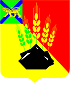 		 ДУМАМИХАЙЛОВСКОГО МУНИЦИПАЛЬНОГО	РАЙОНА		РЕШЕНИЕ		с. МихайловкаО внесении дополнений  в  решение Думы Михайловского муниципального района от 17.12.2015г. №  35 «Об утверждении  Положения об установлении оплаты труда лицу, замещающему муниципальную должность и осуществляющему свои полномочия на постоянной основе в органах местного  самоуправления Михайловскогомуниципального района                                                                    Принято Думой Михайловского                                                                    муниципального района	   от 25.11.2021г.   № 148В соответствии с Бюджетным кодексом Российской Федерации, Федеральным законом  06.10.2003 г.  № 131-ФЗ «Об общих принципах организации местного самоуправления в Российской Федерации», Трудовым кодексом Российской Федерации,  руководствуясь Уставом Михайловского муниципального района      1. Внести следующие  дополнения   в «Положение об установлении оплаты труда  лицу, замещающему  муниципальную должность и осуществляющему свои полномочия на постоянной основе в органах местного самоуправления Михайловского муниципального района» (Положение):        Статью 2 Положения дополнить пунктом 2.4 следующего содержания:2.4. Фонд оплаты труда председателя Контрольно-счетной комиссии Михайловского муниципального района включает в себя средства на осуществление следующих видов выплат:1) ежемесячное денежное вознаграждение  в размере 31 500,00 рублей;2) ежемесячное денежное поощрение в размере 1,33 ежемесячного денежного вознаграждения;3) единовременная денежная выплата при предоставлении ежегодного оплачиваемого отпуска не более двух ежемесячных  денежных вознаграждений;4) районный коэффициент и процентная надбавка к заработной плате за работу в южных районах Дальнего Востока2. Настоящее решение вступает в силу со дня его официального опубликования. И.о. главы Михайловского муниципального  района -	             Главы администрации района                                                                 П.А. Зубокс. Михайловка№ 148-НПА30.11.2021